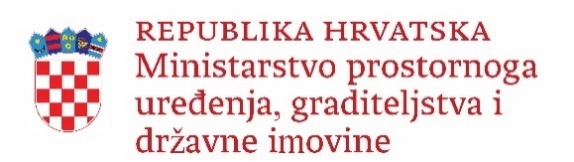 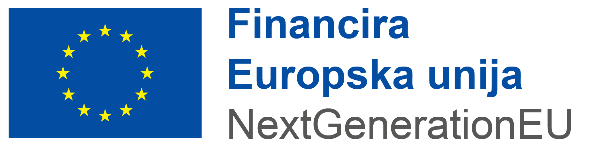 PRILOG 2: OBRAZAC ZA OCJENJIVANJE KVALITETENapomena: Obrazac za ocjenu kvalitete je namijenjen kao pomoć u tijeku procjene projektnog prijedloga u odnosu na kriterije odabira definirane Pozivom.Prijavitelj isti ne prilaže (ne dostavlja) u sklopu projektnog prijedloga.Sažetak ocjene po kriterijimaNacionalni plan oporavka i otpornosti 2021. – 2026.Nacionalni plan oporavka i otpornosti 2021. – 2026.Naziv komponente/inicijativeObnova zgrada Naziv Poziva Izrada strategija zelene urbane obnoveOznaka PozivaNaziv prijaviteljaNaziv projektnog prijedlogaOznaka projektnog prijedlogaKriterij odabira Maksimalno mogući broj bodovaMinimalni bodovni prag(ako je primjenjivo)Ostvareni
bodoviUdovoljen minimalni bodovni prag(ako je primjenjivo)Obvezni sadržaj Strategije2020Neobvezni sadržaj Strategije20n/pStatus provedbe projekta10n/pObuhvat Strategije5n/pLokacija projekta u odnosu na područje u kojem je proglašena prirodna nepogoda zbog potresa5n/pOperativna sposobnost Prijavitelja 5n/pUKUPNO6535Kriterij odabira BodoviIzvor provjereObrazloženje1 Strategija sadrži sva obavezna poglavlja iz Smjernica Uvod Srednjoročna vizija razvoja Razvojne potrebe i potencijali Osnovna obilježja područja obuhvata Analiza ulaznih podataka povezanih s temom zelene urbane obnove Izrada SWOT analize Strateški okvir Popis izvora/literatureObrazac 2. Tehnički obrazacBodovni prag (minimalni broj bodova) za kriterij odabira br. 1. 20Strategija sadrži jedno ili više neobaveznih poglavlja iz Smjernica Poveznica na programe ZI i KG i NPOO – 4 bodaModel kružnog gospodarenja prostorom i zgradama – 4 bodaPodručja pogodna za urbanu preobrazbu i/ili urbanu sanaciju – 4 bodaHorizontalna načela – 4 bodaPokazatelji, indikativni financijski plan i terminski plan provedbe – 4 bodaObrazac 2. Tehnički obrazacBodovni prag (minimalni broj bodova) za kriterij odabira br. 2. n/p3) Projekt nije/je započeo s provedbomProjekt nije započeo s provedbom  – 0 bodovaPrijavitelj ima donesen plan nabave koji predviđa Izradu strategije zelene urbane obnove– 3 bodaPrijavitelj je sklopio Ugovor o pružanju usluge izrade Strategije zelene urbane obnove s ponuditeljem – 5 bodovaStrategija je izrađena, ali nije usvojena od strane predstavničkog tijela JLS  -   7 bodovaStrategija je izrađena i predstavničko tijelo donijelo je Odluku o usvajanju – 10 bodova Obrazac 2. Tehnički obrazac i Obrazac 3. Izjava prijaviteljaBodovni prag (minimalni broj bodova) za kriterij odabira br. 3.  n/pProjekt se odnosi na Strategiju zelene urbane obnove koja se izrađuje za:Dio područja JLS ili Grada Zagreba – 2 bodaCijelo područje JLS ili Grada Zagreba – 5 bodova Obrazac 2. Tehnički obrazac i Obrazac 3. Izjava prijaviteljaBodovni prag (minimalni broj bodova) za kriterij odabira br. 4.  n/p5)  Projekt se odnosi na područje u kojem je proglašena prirodna nepogoda zbog potresaGrad Zagreb, Krapinsko-zagorska županija, Zagrebačke županija, Sisačko-moslavačka županija i Karlovačka županije – 5 bodovaObrazac 2. Tehnički obrazac i Obrazac 1. Prijavni obrazacBodovni prag (minimalna broj bodova) za kriterij odabira br. 5.  n/p6) Operativna sposobnost Prijavitelja - stručne kompetencije i kvalifikacije potrebne za provedbu projektnog prijedloga Voditelj projekta imenovan od strane Prijavitelja ima iskustvo provedbe više EU projekata                           - 5 bodovaVoditelj projekta imenovan od strane Prijavitelja ima iskustvo provedbe jednog EU projekta                        - 3 bodaVoditelj projekta imenovan od strane Prijavitelja nema iskustvo u vođenju EU projekata                                     - 0 bodovaObrazac 2. Tehnički obrazac Obrazac 4. Izjava o imenovanju voditelja projektaBodovni prag (minimalni broj bodova) za kriterij odabira br. 7.  n/pUKUPNOOcjenjivačOcjenjivačIme i prezime:________________________________Datum:________________________________Potpis:________________________________